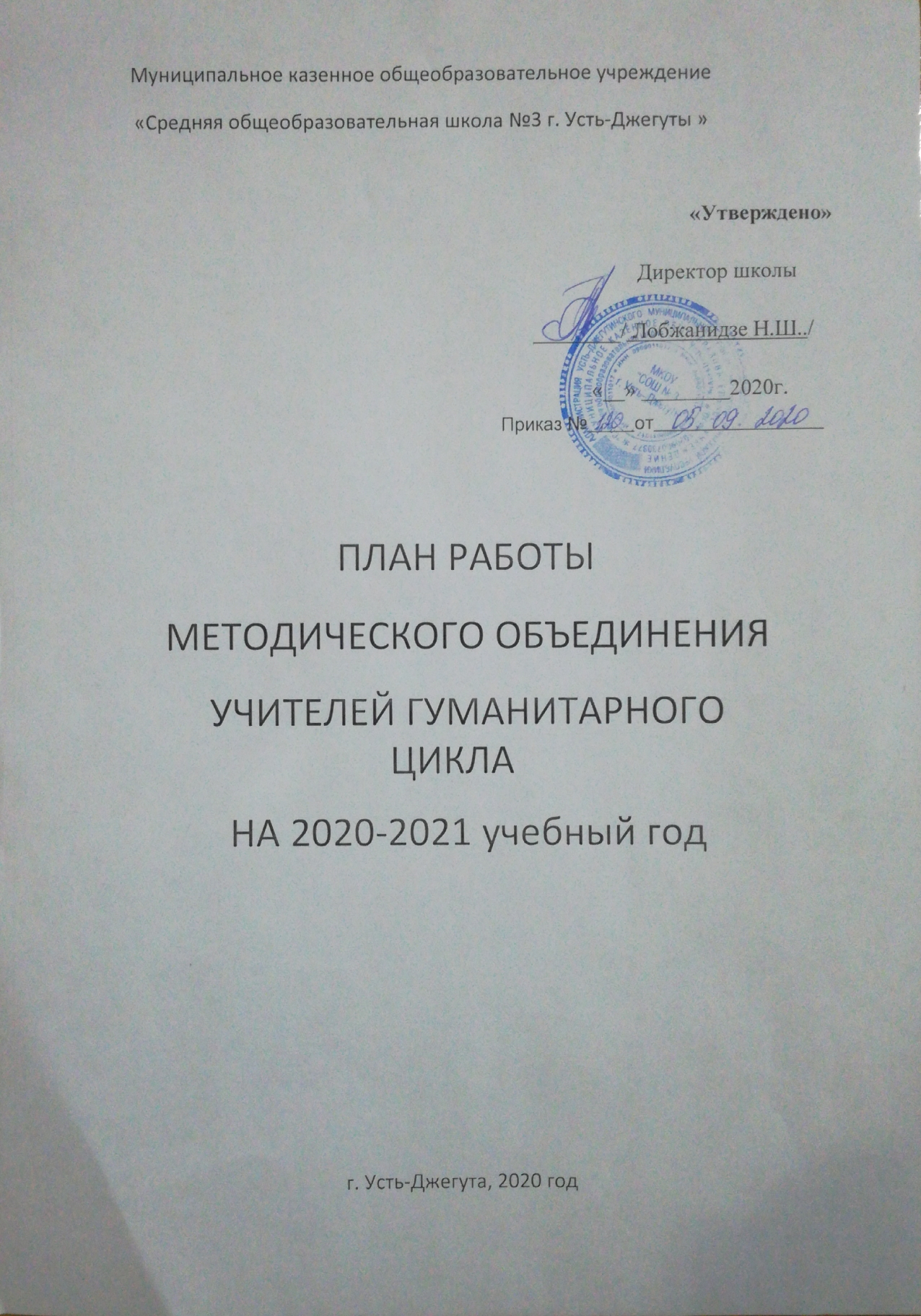 Планработы  МО гуманитарного циклана 2020-2021 учебный годМетодическая тема МО  учителей гуманитарного цикла :Повышение качества гуманитарного образования путём использования на уроках новых педагогических технологий. Совершенствование профессиональной компетентности педагогов в условиях подготовки к переходу на ФГОС ООО, СОО.Цель МО:создание условий для личностного профессионального роста учителей МО средствами методической работы, поиск оптимальных путей повышения эффективности усвоения обучающимися знаний и учебных действий, формирования ключевых компетенций на основе обновления содержания образования, методик и технологий обучения.Задачи МО на 2020 – 2021 учебный год.	1.Повышение методического уровня обучения гуманитарным дисциплинам. Совершенствование качества современного урока как основного звена учебного процесса на основе внедрения современных инновационных технологий.2. Повышение уровня научно-теоретической, методической и психолого-педагогической подготовки учителей, их коммуникативной культуры.  Создание мотивационных условий для повышения учителями МО квалификационных категорий и участие в творческих конкурсах.3. Создание обстановки коллективного творческого поиска по активному участию членов МО в реализации вопросов национального проекта «Образование».4. Повышать эффективность деятельности членов методического объединения   по созданию оптимальных условий для получения школьниками качественного основного и дополнительного образования при сохранении их здоровья.  5.Повышение качества знаний учащихся по предметам и создание научной базы знаний у учащихся выпускных классов для успешной сдачи ЕГЭ и поступления в вузы по избранной специальности.6. Использовать возможности уроков русского языка и литературы, родного  языка  и литературы, английского  языка, истории и обществознания для развития в каждом учащемся патриотических, гражданских, нравственных чувств на основе концепции воспитательной работы школы.7.Повышение уровня педагогического мастерства учителей, уровня их компетенций в области предмета и методик в рамках ФГОС ООО,СОО,8. Активизация самообразовательной деятельности учителя.9.Развитие личности, способностей у обучающихся, формирование интереса к предметам гуманитарного цикла через применение активных форм организации урочной и внеурочной деятельности.10. Мотивация педагогов на использование здоровьесберегающих технологий в ОП, способствующих формированию культуры здоровья.11. Совершенствование качества подготовки учащихся по   русскому языку  и литературе на основе использования мотивирующих способов организации  контроля и оценки качества обученности.План работы МО учителей гуманитарного цикла  на 2020-2021 учебный год.                                                                                                          1.Учебн                                                                             План заседаний методического объединения на 2020 - 2021 учебный годНаправления работыСрокиОтветственный1.1.Утверждение плана методической работы на 2020-2021 учебный год.2.Уточнение и корректировка тем самообразования на 2020-2021 учебный год.3. Организация (подготовка заданий ) стартового контроля в 5-11 классах (входные контрольные работы) в соответствии с планом ВШК.4.Подготовка к предметным школьным олимпиадам.5.Утверждение календарно-тематического планирования по предметам, кружкам ,элективным курсам учителей МО на новый учебный год.август-сенябрьРук.МО,учителя2.1. Организация стартового контроля (входные контрольные работы) в соответствии с планом ВШК.2. Подготовка к предметным школьным олимпиадам.3.Оформление стендов по подготовке к экзаменам в 9,11 классах.сентябрьРук.МО,учителя3.1.Создание творческих групп по подготовке  к тематическим педсоветам в течении учебного года.2.Организация, проведение и анализ школьного тура Всероссийской олимпиады школьников.3.Подготвка материалов к проведению промежуточного  и итогового контроля по графику.4. Организация участия учителей в мероприятиях различных уровней.5.Подготовка к муниципальному туру Всероссийской  олимпиады школьников.октябрь,в течение годаРук.МО,учителя4.1.Участие в муниципальное туре Всероссийской олимпиады школьников.2. Совершенствование форм и методов работы с неуспевающими учащимися.ноябрьРук.МО,учителя5.1. Работа по подготовке к государственной (итоговой) аттестаций учащихся.2. Результативность работы МО за первое полугодие.3.Итоги успеваемости учащихся по предметам гуманитарного цикла за первое полугодия.январьРук.МО,учителя6.1. Работа  с учащимися , имеющими повышенную мотивацию к учебно- познавательной деятельности.февраль-мартРук.МО,учителя7.1. Обмен опытом работы по повышению творческого потенциала учителей.2.Подготовка к государственной итоговой аттестации. апрельРук.МО,учителя8. Организация прохождения курсов повышения квалификации учителей МО.в течение годаЗавуч,Рук.МО9.Организация работы по аттестации учителей:-уточнение списка учителей, аттестующихся в учебном году;-оказание  методической помощи учителям.в течение года Завуч,Рук.МО10.Организация праздников, торжественных линеек.в течение годаЗавуч,Рук.МО№ п/пТема заседанияСрокиIПланирование работы Подведение итогов работы  учителей МО за 2019 – 2020 учебный год.По этому вопросу выступила руководитель МО Суюнбаева А.С.. с анализом работы   за прошедший учебный год ( анализ прилагается).2. Задачи на новый учебный год.3.Рассмотрение рабочих программ  по  предметам  гуманитарного  цикла ,их соответствие содержанию Федеральным государственным  образовательным стандартам, объёмам практической части и графику прохождения учебного материала.4.  Планирование организации предметных олимпиад , внеклассной работы МО. 5.Анализ и обсуждение результатов государственной (итоговой) аттестации по русскому языку ,  истории, обществознанию обучающихся 9, 11 классов.Работа между заседаниями.ВШК – входные контрольные работы.Подготовка текстов олимпиадных работ.Посещение уроков  коллег 28.08. 2020гІІОбновление содержания образования в рамках  ФГОС ОО1.Организация  подготовки к проведению пробных экзаменов в  течение 2020-2021 года по русскому  языку, истории и обществознанию  в 9 и 11 классах.2. Организация и проведение предметных недель 3. Организация дополнительных занятий со слабоуспевающими учащимися и по подготовке к  ОГЭ  и  ЕГЭ.4.Изучение ФГОС ООО.5.Преемственность в обучении русского языка учащихся 1 и 2 ступени, анализ контрольных работ в 5 классе с приглашением учителей начальных классов.6. Работа педагога по формированию культуры здоровья на уроках и во внеурочной деятельности через обновление содержания обучения.Работа между заседаниями.Проведение школьных предметных олимпиад.Итоги школьных олимпиад и подготовка к муниципальному этапу.Участие в городских олимпиадах.Посещение уроков  коллег.Предметные недели по плану.Проведение внеурочной работы по предметам.Проведение методического дня.Представление материала на школьном сайте.Проведение тренировочных экзаменов в 9 и 11 классах.Подготовка учащихся 11 класса к экзаменационному сочинению по литературе.Октябрь 2020г.                                 IIIПовышение качества  обученности    обучающихся1.Анализ проведенных предметных недель.2.Участие в международных конкурсах «Инфо-урок» 3.Подготовка к тематическому заседанию МО «Ситуация успеха на уроке  как средство саморазвития и самореализации личности»4. Обсуждение результатов тренировочных экзаменов по русскому  языку в 9 и 11 классах.5.Изучение требований к результатам освоения по предметам  гуманитарного  цикла в рамках ФГОС НОО.6.Требования к разработке рабочих программ предметов  гуманитарного цикла для организации внеурочной деятельности в рамках ФГОС ООО.Работа между заседаниями.Посещение уроков  коллег:Люби и знай  русский язык»- КВН, Суюнбаева  А.С.,«Пока в России  Пушкин длится, метелям не задуть  свечу»-урок-вечер, Каракетова Л.А-С., «Интеллектуальный  лабиринт»-викторина, Уртенова Л.Б..  Январь 2021г IVПовышение качества подготовки учащихся по  предметам  гуманитарного цикла на основе использования мотивирующих способов организации контроля и оценки качества обученности. 1.Закрепление нормативно-правовой базы по подготовке и проведению  ОГЭ  в 9 классе, ЕГЭ -в 11 классе.2.Критерии оценки качества подготовки выпускников. Рассмотрение тренировочных  КИМов по предметам.3.Из опыта работы по теме « Подготовка учащихся к итоговой аттестации. Организация контроля и оценки качества обученности выпускников».Работа между заседаниями Посещение уроков  коллег.Проведение тренировочных экзаменов в 9 и 11 классах. Март 2021 г                          VРабота с одаренными учащимися.1.Изучение списка УМК,  рекомендованного для использования в школах в 2018-202 учебном году.2.  Работа педагогов по вовлечению обучающихся к  участию в различных дистанционных олимпиадах. Обобщение опыта.Работа между заседаниями Посещение уроков  коллег.Подведение итогов тренировочных экзаменов в 9 и 11 классахАпрель 2021 гVIИтоги деятельности МО1.Итоги работы  методического объединения в 2020-2021 учебном году.2.Составление проекта деятельности на новый 2021-2022 учебный год.3. Анализ успеваемости и качества обучения за год  по  предметам, входящим в МО.Май 2021 г